TÝDENNÍ PLÁN NÁMOŘNICKÉ 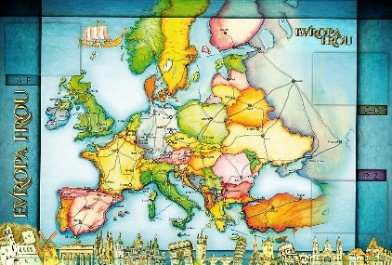 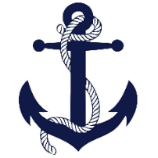 TŘÍDY 5. A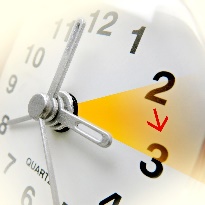 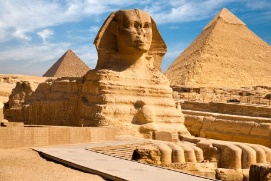 Milí Námořníci a milí rodiče, tento týden jsme vstoupili do jarního období. Snad nás jarní sluníčko rozveselí a tento týden si společně užijeme. V úterý nás čeká tajemná cesta do říše pyramid. Sejdeme se tentokrát všichni (celá třída) v 8:30 a necháme se překvapit. V pátek se na část hodiny rozdělíme na partu klučičí a holčičí, sledujte ranní kruh, tam se vše potřebné včas dozvíte. Nahrávejte písničku, ať můžeme zkoušet a vymýšlet náš společný hudební projekt. Neděle v tomto týdnu je 6. také se jí říká „Květná“, po ní začíná Svatý týden, jehož zakončením je Velikonoční neděle.28. 3. (stále v neděli) si také připomínáme narození Jana Amose Komenského.Nezapomeňte si také nařídit hodinky na letní čas. Bohužel o jednu hodinku spánku tentokrát přijdeme. Radostný a jarně veselý týden přeje Lucka a  Alice    30. TÝDENOD 22. 3. DO 28. 3. 2021CO MĚ tento týden ČEKÁ MÉ POVINNOSTI A DOPORUČENÍ NA PROCVIČOVÁNÍJAK SE HODNOTÍM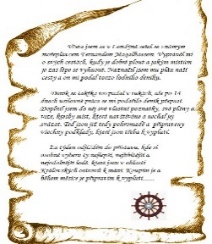 ČESKÝ JAZYKČTENÍTVOŘIVÉ PSANÍSlovesa: podrobněji se seznamuji s mluvnickými kategoriemi u sloves (osoba, číslo, čas a způsob)U 90 – 95  PS 58 - 61Čtu si ze své knížky. Poslouchám příběh, pracuji s textem.Píši do deníku každý den dvě rozvité věty. V každé větě se soustředím na napsání smysluplného slovesa. Pokouším se střídat u sloves časy i osoby.Pracuji podle zadání na GC.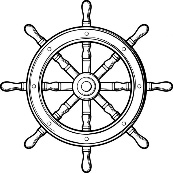 ČESKÝ JAZYKČTENÍTVOŘIVÉ PSANÍSlovesa: podrobněji se seznamuji s mluvnickými kategoriemi u sloves (osoba, číslo, čas a způsob)U 90 – 95  PS 58 - 61Čtu si ze své knížky. Poslouchám příběh, pracuji s textem.Píši do deníku každý den dvě rozvité věty. V každé větě se soustředím na napsání smysluplného slovesa. Pokouším se střídat u sloves časy i osoby.Pracuji podle zadání na GC.ČESKÝ JAZYKČTENÍTVOŘIVÉ PSANÍSlovesa: podrobněji se seznamuji s mluvnickými kategoriemi u sloves (osoba, číslo, čas a způsob)U 90 – 95  PS 58 - 61Čtu si ze své knížky. Poslouchám příběh, pracuji s textem.Píši do deníku každý den dvě rozvité věty. V každé větě se soustředím na napsání smysluplného slovesa. Pokouším se střídat u sloves časy i osoby.Pracuji podle zadání na GC.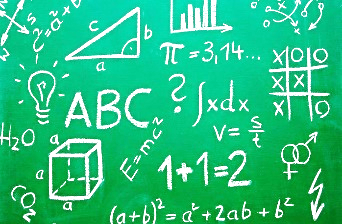 	MATEMATIKAINFORMATIKA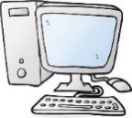 Opakuji všechny naučené početní operace v oboru čísel do 1 000 000.  Převádím  jednotky.Informatika: Podle zadání na GC.Procvičuji si početní úlohyna webových portálech, kde mám účty nebo, které najdu v doporučení na GC.Pracuji podle zadání na GC.	MATEMATIKAINFORMATIKAOpakuji všechny naučené početní operace v oboru čísel do 1 000 000.  Převádím  jednotky.Informatika: Podle zadání na GC.Procvičuji si početní úlohyna webových portálech, kde mám účty nebo, které najdu v doporučení na GC.Pracuji podle zadání na GC.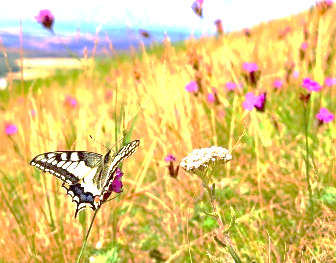 PŘÍRODNÍ VĚDY  Rozmnožovací soustavaU 32 - 33  PS 20Procvičuji si podle kódů v PS na www.skolasnadhledem.cz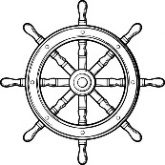 PŘÍRODNÍ VĚDY  Rozmnožovací soustavaU 32 - 33  PS 20Procvičuji si podle kódů v PS na www.skolasnadhledem.cz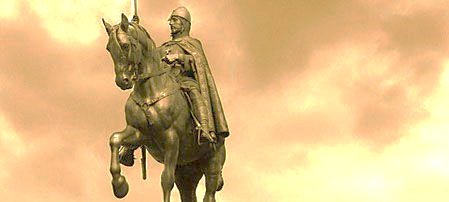 SPOLEČENSKÉ        VĚDYNárodní obrození, průmyslová revoluce. U 18 – 21. PS 12Prezentuji referát na zadanou evropskou zemi.Pracuji s mapou České republiky, plním zadané úkoly na GC.Procvičuji si podle kódů v PS na www.skolasnadhledem.cz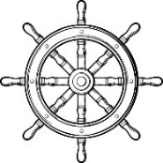 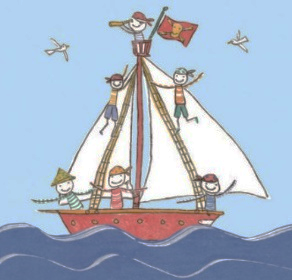 VÝCHOVYTV Protahování a posilování s Vítkem + plním čtvrteční výzvy!!!VV  Podle zadání v GCPČ  Podle zadání v GCHV  Podle zadání v GCOSV Upevňuji svou vůli, učím se překonávat překážky.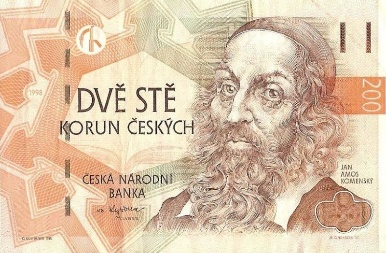 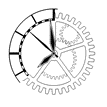 